Information for continuing education (CE) creditNurse Executives Network MeetingActivity dates: September 15, 2020 & September 22, 2020Course directors: Kate O’Shaughnessy & Nicole GrueblingVizient is committed to complying with the criteria set forth by the accrediting agencies in order to provide this quality course.  To receive credit for educational activities, you must successfully complete all course requirements.RequirementsAttend the course in its entiretyAfter the course, you will receive an email with instructions and an access code that you will need to obtain your CE creditComplete the process no later than November 5, 2020September 15 Learning objectivesDiscuss the role of the nurse leader during the COVID-19 pandemicDiscuss elements of successful peer support programs that facilitate communication and focus on sources of stress injury and restorative practiceSeptember 22 Learning objectivesIdentify examples of success and challenges faced by nurse executivesDescribe how organizations are developing strategies to address key nursing practice issues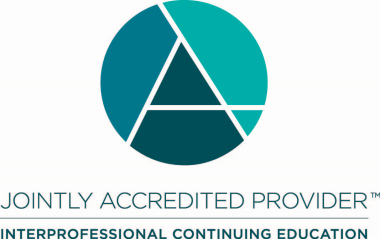 Joint Accreditation Statement:In support of improving patient care, Vizient, Inc. is jointly accredited by the Accreditation Council for Continuing Medical Education (ACCME), the Accreditation Council for Pharmacy Education (ACPE), and the American Nurses Credentialing Center (ANCC) to provide continuing education for the healthcare team.September 15 Designation Statement:NURSINGThis activity is designated for 1.25 contact hours.Vizient, Inc. is approved by the California Board of Registered Nursing, Provider Number CEP12580, for 1.50 contact hours.CEUVizient, Inc. will award CEUs to each participant who successfully completes this program. The CEU is a nationally recognized unit of measure for continuing education and training programs that meet certain criteria (1 contact hour = 0.1 CEU).September 22 Designation Statement:NURSINGThis activity is designated for 1.25 contact hours.Vizient, Inc. is approved by the California Board of Registered Nursing, Provider Number CEP12580, for 1.50 contact hours.CEUVizient, Inc. will award CEUs to each participant who successfully completes this program. The CEU is a nationally recognized unit of measure for continuing education and training programs that meet certain criteria (1 contact hour = 0.1 CEU).CONFLICT OF INTEREST/CONTENT VALIDATION POLICY:As an accredited provider of continuing medical education/continuing education Vizient is dedicated to ensuring balance, independence, objectivity, and scientific rigor in all of its CME/CE activities. Vizient requires all potential faculty and program planners, in advance, to disclose financial relationships with relevant commercial interests. Vizient uses that information to determine whether prospective contributors have potential conflicts of interest. If significant relationships are disclosed, Vizient assesses how those potential conflicts of interest may affect CME/CE content. Vizient requires that all conflicts of interest be resolved prior to participation in the activity. Vizient is committed to resolving potential conflicts of interest, although if contributors have significant relationships that cannot be reconciled, Vizient reserves the right to prohibit participation.  Faculty presenters are also expected to disclose any discussion of (1) off-label or investigational uses of FDA approved commercial products or devices or (2) products or devices not yet approved in the United States. DISCLOSURE STATEMENTS:Current accrediting agency guidelines and Vizient policy state that participants in educational activities should be made aware of any affiliation or financial interest that may affect the presentation and if there will be any discussion of unapproved or investigative use of commercial products/devices. Each planning committee member, reviewer and presenter has completed a Disclosure of Relevant Financial Relationships form.Relevant financial relationships: Planning committee members and presenters have nothing to disclose Planning committee membersDebi Albert, DNP, MBA, RN, NEA-BCChief Nursing Officer and Senior Vice President for Patient Care ServicesNYU Langone HealthNicole Gruebling, DNP, RN, NEA-BC (nurse planner)Senior Networks Director VizientKate O’Shaunessy, MS-HSMSenior Networks DirectorVizient, Inc.Pat Patton, MSN, RNChief Nursing OfficerUC Irvine HealthCourse reviewerNicole Gruebling, DNP, RN, NEA-BC (nurse planner)Senior Networks Director VizientSeptember 15 PresentersAnna Cerra, DNP, RN, MSN, MHASenior Vice President of Patient Care Services and Chief Nursing OfficerGreenwich Hospital, Yale New Haven HealthEna Williams, MBA, RN, CENPSenior Vice President and Chief Nursing OfficerYale New Haven HospitalRichard Westphal, PhD, RN, FAANDirector, Alliance for Compassionate CareUniversity of Virginia, School of NursingSeptember 22 ModeratorsDebi Albert, DNP, MBA, RN, NEA-BCChief Nursing Officer and Senior Vice President for Patient Care ServicesNYU Langone HealthPat Patton, MSN, RNChief Nursing OfficerUC Irvine Health